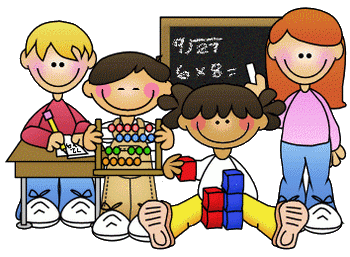 Primary 2 Homework – Week Beginning 5th October 2020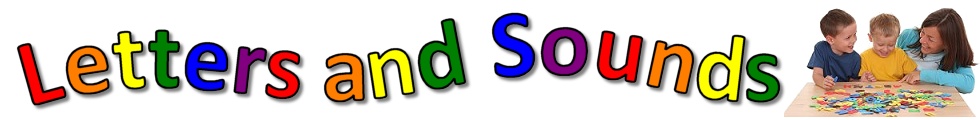 LiteracyPhonicsRevise the sound ue (as in blue).Write 3 words with each of your sounds in them.  Common Wordsvery                   fast                       took                         thereWrite words 3 times each then pick one word and write it in a sentence.ReadingRead a book or a magazine that you have at home.  Talk about the story with an adult.  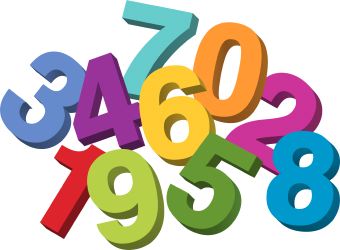 MathsRevise counting on and back within 30. Use Sumdog or Education City to play some number games. Complete the addition and subtraction sums below10 + 6 =8 – 4 =5 + 4 =10 + 3 =7 – 5 =12 + 6 =11 – 2 =16 – 4 =9 + 5 =15 – 9 =